	                        Муниципальное Бюджетное Общеобразовательное Учреждение                                                        «Средняя   общеобразовательная казачья школа села Знаменка»                                           с. Знаменка, Нерчинский район,   Забайкальский край                                     Технологическая карта урока музыки для 5 класса                                   на тему: «Небесное и земное   в  красках и звуках»                                    по программе Е.Д. Критской  и Г.П. Сергеевой                                                                                                                                                 Составила:                                                                                                                                              Учитель музыки:                                                                                                                                    Трушина Светлана ЮрьевнаЦель урока:Духовное развитие детей через постижение духовной музыкальной культуры средствами различных видов искусств. Задачи:Образовательные:Формировать  духовно – нравственные ценности через произведения: Ave Maria И. С. Баха, Дж. Каччини, Ф. Шуберта. «Богородице Дево, радуйся» П. Чайковского, концерта № 3 С. Рахманинова.Учить   осуществлять информационный поиск, сбор и выделение существенной информации из различных информационных источников (учебника, презентации);Развивающие:Развивать  интонационно-слуховой опыт учащихся на основе метода интонационно-стилевого анализа.Воспитательные:Воспитывать  эмоционально-ценностное отношение  и устойчивый интерес к музыкальному искусству композиторов разных стран.                                                                          Источники:Г.П..Сергеева, Е.Д.Критская - Музыка. 5 класс. Учебник. ФГОС  Издательство: Просвещение, 2015 г.Методическое пособие  для учителя.   Автор: Г. П. Сергеева, Е. Д. Критская . Издательство: Просвещение, 2014 г.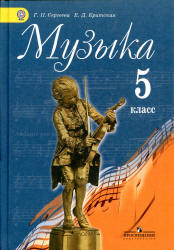 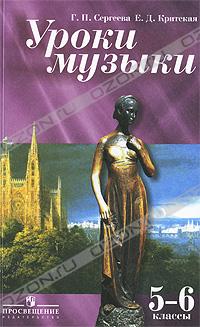 Этапы урокаДеятельность учителяДеятельность учащихсяУУДОрганизацион-ный моментАктивизировать внимание учащихсяАктуализация знаний, Целеполагание На прошлом уроке мы с вами начали разговор о том, как  связаны музыка и изобразительное искусство. 	Посмотрите, что изображено на  картине Остроухова «Сиверко»?Как называется этот жанр? Это пейзаж. А скажите, жанр пейзажа есть только в живописи?Прочитайте размышление деятеля русской культуры Д.Лихачева:К какому жанру вы отнесете данный фрагмент?Мы еще раз убедились, что жанр живописи пейзаж можно встретить и в музыке и в литературе.Тема урока - Небесное и земное в красках и звуках.О чем мы будем говорить на уроке?Отвечают на вопросы, читают текст, комментируют.анализируют, сравнивают, выдвигают гипотезы.Формулирование учащимися  цели урока и цели саморазвития с последующей записью в тетрадьЛичностные (самоопределение,), Познавательные: (общеучебные) коммуникативные. (планирование)Регулятивные (целеполагание), Изучение новой темы.Работа с учебником. Раскройте понятия небесное и земное.Учитель: основной вид древнерусского песнопения – знаменный распев.Слушают знаменный распев.Назовите основной вид древнерусской живописи. (икона)Работа с иконой «Покров Пресвятой Богородицы»Вывод: Иконы, песнопения, молитвы – часть духовной культуры Древней Руси.В произведениях русских и зарубежных композиторов, поэтов, художников разных времен и народов создан вечный, чистый и благородный образ Матери Искуса Христа – Марии.Работа с иллюстрациями в группах стр 86, 88 вЧем различие?Слушание Ave Maria И. С. Баха, Дж. Каччини, Ф. ШубертаКакие чувства передает эта музыка? Слушание Чайковский Богородице, Дево радуйся.Анализируют, сравнивают, выдвигают гипотезы.Участвуют в учебном диалоге.Записывают в тетрадь.Работа в группахПроявляют эмоциональную отзывчивость, личностное отношение к муз. произведениям.Познавательные:овладение навыками смыслового чтения текста, осознанного построения речевых высказываний в соответствии с задачами коммуникации;-овладение логическими действиями анализа,  сравнения, построения рассуждений; готовность слушать собеседника и вести диалог;Личностные.:Развитие навыков сотрудничества.Регулятивные: коррекцияЧто объединяет произведения искусства?Искренность, нежность, трепетное чувство любви, преклонение людей объединяет произведения искусства. Отвечают на вопросы учителя, корректируют выступления одноклассников.Личност.: развитие этических чувств как регуляторов морального поведения; развитие доброжелательности и эмоционально-нравственной отзывчивости, развитие начальных форм регуляции своих эмоциональных состояний;Вокализация  Богородице, Дево радуйся.Коллективная исполнительская деятельность.рефлексияЧто нового узнали на урокеСоставить кластер небесное земноеСамостоятельная работа в парах.Коммуникативные (умение с достаточной точностью и полнотой выражать свои мысли).Регулятивные (коррекция и оценка)Личностные (нравственно- этическое оценивание),д\зОтветить на вопрос: Что общего у «Концерта№1 для ф-но с оркестром» с русской песней